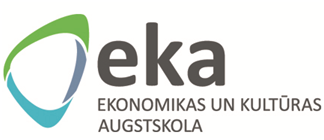 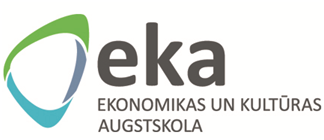 EKA University of Applied Sciences(position or student)		(first name, surname)To: Jeļena Titko Vice-Rector EKA University of Applied SciencesAPPLICATION04/11/220000(Date/Month/Year)Please, pay the expenses in the amount of ,  eiro ().The purpose and items of expenses are the following: 	(applicant signature, applicant name)Approved by __________________________________ /J.Titko, EKA Vice-Rector for Science/(signature, date)E-mail: